Warszawa, 9 kwietnia 2020 r.Pan Mateusz MorawieckiPrezes Rady MinistrówSzanowny Panie Premierze,w miastach Unii Metropolii Polskich zarejestrowanych jest ponad 1.290 tys. podmiotów gospodarczych, co stanowi ok. 30% przedsiębiorstw w skali kraju. W granicach naszych miast jest więcej niż 1,4 tys. zakładów pracy, z których każdy zatrudnia powyżej 250 pracowników oraz przeszło 400 dających pracę ok. 400 tys.  pracownikom. Nasze miasta-regiony były kołem zamachowym polskiej gospodarki dotychczas i powinny nim być po trudnym czasie epidemii. Na bieżąco monitorujemy sytuację w naszych miastach, wspomagając rządową pomoc dla przedsiębiorców. Podjęliśmy działania wspierające naszych mieszkańców 
i przedsiębiorców - tworząc lokalne „tarcze samorządowe”. Potrzebujemy skoordynowania polityk i działań na linii Rząd - Samorząd, w celu  zminimalizowania skutków kryzysu gospodarczego. Apelujemy do Pana Premiera o powołanie nadzwyczajnego zespołu 
ds. opracowania działań na rzecz walki z kryzysem gospodarczym i włączenia do jego prac ekspertów samorządu terytorialnego. 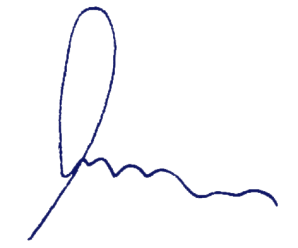 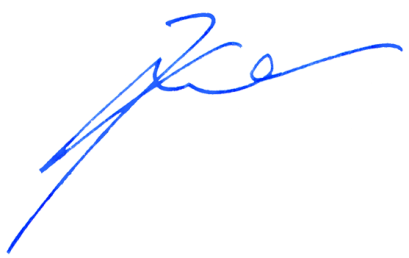 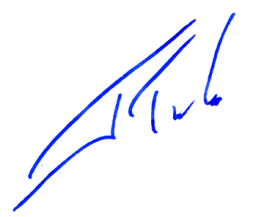 Tadeusz TruskolaskiPrezydent Miasta BiałegostokuRafał Bruski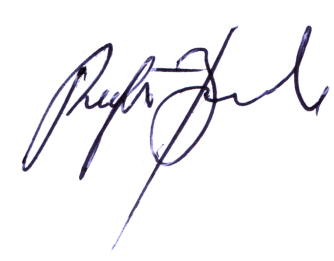 Prezydent Miasta BydgoszczyAleksandra DulkiewiczPrezydent Miasta GdańskaMarcin KrupaPrezydent Miasta KatowiceJacek Majchrowski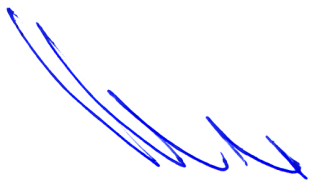 Prezydent Miasta KrakowaKrzysztof Żuk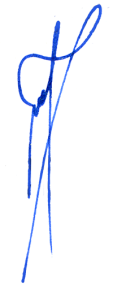 Prezydent Miasta LublinHanna Zdanowska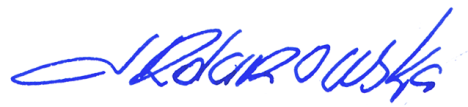 Prezydent Miasta ŁodziJacek Jaśkowiak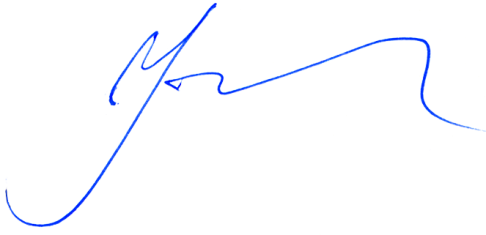 Prezydent Miasta PoznaniaTadeusz Ferenc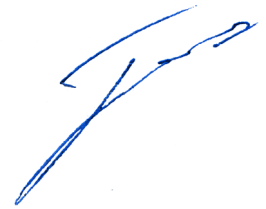 Prezydent Miasta RzeszowaPiotr Krzystek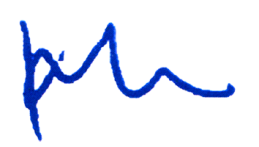 Prezydent Miasta SzczecinRafał Trzaskowski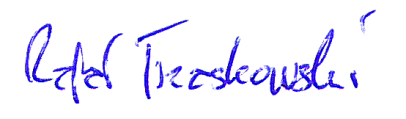 Prezydent M. St. WarszawyJacek Sutryk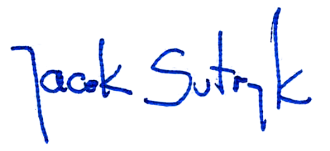 Prezydent Wrocławia